2023 VKIST – KIST WORKSHOP Nghiên cứu ứng dụng tài nguyên thực vật Việt Nam trong công nghệ môi trường và dược mỹ phẩmThời gian: 9:00– 12:00 (Sáng), ngày 24 tháng 7 năm 2023.Địa điểm: VKIST, Khu CNC Hòa Lạc, km 29 Đại Lộ Thăng Long, Thạch Thất, Hà Nội;Thành phần tham dự: các doanh nghiệp tại Việt Nam và Hàn Quốc, các nhà nghiên cứu tại KIST, VKIST và các tổ chức khác;Ngôn ngữ: Tiếng Anh Địa điểm: Hội trường tầng 2, tòa R2Địa điểm: Phòng họp số 1Chủ trì: PGS.TS Vũ Đức Lợi, TS. Chang Soo KimĐịa điểm: Hội trường tầng 2 tòa R2Chủ trì: PGS.TS. Phương Thiện Thương, TS. Jeong Myeong Ha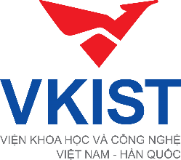 BỘ KHOA HỌC VÀ CÔNG NGHỆVIỆN KHOA HỌC VÀ CÔNG NGHỆ VIỆT NAM - HÀN QUỐCSTTThời gianNội dungPhụ trách19:00 – 9:10Đăng ký Đăng ký 29:10 – 9:15Phát biểu chào mừngLãnh đạo VKIST39:15 – 9:20Phát biểu chào mừngLãnh đạo KIST 49:20– 9:25Chụp ảnh lưu niệmMọi người tham dựSTTThời gianContentPhụ trách1Session I:  Phát triển vật liệu hấp phụ có nguồn gốc từ Lignin hoạt tính từ phụ phẩm nông nghiệp của Việt Nam, ứng dụng trong xử lý nước và thu hồi kim loại Session I:  Phát triển vật liệu hấp phụ có nguồn gốc từ Lignin hoạt tính từ phụ phẩm nông nghiệp của Việt Nam, ứng dụng trong xử lý nước và thu hồi kim loại Session I:  Phát triển vật liệu hấp phụ có nguồn gốc từ Lignin hoạt tính từ phụ phẩm nông nghiệp của Việt Nam, ứng dụng trong xử lý nước và thu hồi kim loại 1.19:30 – 9:50Thông tin/tiến độ dự án hợp tác VKIST-KIST KIST
TS. Chang Soo Kim1.29:50 – 10:10Thông tin/tiến độ dự án hợp tác VKIST-KIST VKIST
TS. Hoàng Anh Việt1.310:10 – 10:30VASTPGS.TS. Đặng Cẩm Hà1.410:30 – 10:40Giải laoGiải lao1.510:40 – 10:55Chuyển đổi hiệu quả sinh khối lignocellulose thành nhiên liệu sinh học và hóa chất, sử dụng men biến đổi genKIST
TS. Trần Nguyễn Hoàng Phương 1.610:55 – 11:15Sử dụng vi sóng trong phenol hóa lignin Klason không tan trong axit và ứng dụng trong kết dínhKIST
Trần Tuấn Ngọc 1.711:15 – 11:25Thảo luận chung 1.811:25 – 11:30Phát biểu bế mạc Lãnh đạo VKIST 1.911: 30 – 12:00Tham quan phòng thí nghiệmNo.TimeContentIn charge2Session II:  Phát triển sản phẩm chăm sóc sức khỏe từ thảo dược Việt NamSession II:  Phát triển sản phẩm chăm sóc sức khỏe từ thảo dược Việt NamSession II:  Phát triển sản phẩm chăm sóc sức khỏe từ thảo dược Việt Nam2.19:30 – 9:50Phát triển các sản phẩm thiên nhiên có hoạt tính sinh học từ thảo dược Việt NamKIST
TS.  Lee Jae Wook 2.29:50 – 10:10Than hoạt tính từ thảo dược Việt Nam và ứng dụng trong sản xuất mỹ phẩmVKIST
TS. Mai Thị Nga10:10 – 10:25Giải laoGiải lao2.310:25 – 10:45Chiết xuất bằng chất lỏng siêu tới hạn và ứng dụngSungkyunkwan Uni.
Prof.  Kim Jaehoon 2.410:45 – 11:05Chiết xuất các hoạt chất tự nhiên từ thảo dược Việt Nam bằng CO2 siêu tới hạn VAST
TS. Lê Đăng Quang2.511:05 – 11:25Thảo luận chung2.811:25 – 11:30Phát biểu bế mạcLãnh đạo VKIST2.911: 30 – 12:00Tham quan phòng thí nghiệm